Publicado en Madrid / Barcelona el 04/03/2021 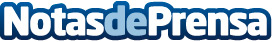 La IA revoluciona los equipos de RRHH en las grandes corporaciones al modernizar la gestión del talentoLa consultora española AIS Group, pionera en la aplicación de inteligencia artificial a distintas áreas de negocio, ha identificado los ocho beneficios más destacados que la IA aporta a los profesionales de RRHHDatos de contacto:Paula Espadas620 059 329Nota de prensa publicada en: https://www.notasdeprensa.es/la-ia-revoluciona-los-equipos-de-rrhh-en-las Categorias: Nacional Inteligencia Artificial y Robótica Marketing E-Commerce Recursos humanos http://www.notasdeprensa.es